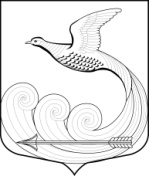 Глава местной администрациимуниципального образования Кипенское сельское поселениемуниципального образования Ломоносовского муниципального районаЛенинградской областиПОСТАНОВЛЕНИЕ13.08.2013  г.  №  89д. Кипень«О  подведении  итогов смотра конкурса«Ветеранское  подворье» на  территорииМО  Кипенское  сельское  поселение»	Руководствуясь  постановлением  главы  местной  администрации  МО  Кипенское  сельское  поселение  от 03.06.2013 г.  № 53/1 «Об организации и проведении на  территории МО Кипенское сельское поселение  ежегодного смотра -  конкурса «Ветеранское подворье» , ПОСТАНОВЛЯЮ:1.Утвердить  протокол  подведения   итогов  от  12  августа  2013  года  смотра-конкурса «Ветеранское  подворье-2013  года» .2.Признать  победителями  смотра-конкурса  «Ветеранское  подворье-2013  года»  жителей  МО  Кипенское  сельское  поселение  по  номинациям :3.Наградить  победителей  смотра-конкурса  «Ветеранское  подворье-2013  года»    грамотами  и  поощрительными  призами  на  празднике ,  посвященном  Дню  Кипени ,  17  августа  2013 года.И. о. главы  местной администрации МО Кипенское сельское поселение                                              Н. Н. Овчаров№ п.п.НоминацияФИО1«Лучший  животновод»Демидова  Марина  Ивановна2«Лучшее  подворье»Горшкова  Валентина  Евграфовна3«Мастер  золотые  руки»Рогозева Ольга  АндреевнаРогозев  Николай  Иванович4«Лучший  овощевод»Ремезова  Лидия  АлексеевнаРемезова  Ольга  Петровна5«Лучший  пчеловод»Тимофеев  Александр  Степанович